Publicado en Monterrey, Nuevo León el 27/02/2019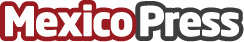 Danfoss presenta el sistema de purga inteligente (IPS) La tecnología de Danfoss es propia para eliminar gases no condensables en sistemas de refrigeración industrialDatos de contacto:Danfoss MéxicoNota de prensa publicada en: https://www.mexicopress.com.mx/danfoss-presenta-el-sistema-de-purga Categorías: Hardware Ecología Industria Alimentaria Logística Software Consumo Nuevo León http://www.mexicopress.com.mx